Załącznik nr 3 do Zapytania ofertowegoOpis przedmiotu zamówienia Zadanie pn.: „Usunięcie słupów oświetleniowych wyłączonych z eksploatacji” obejmuje demontaż dwunastu słupów elektroenergetycznych wyłączonych z eksploatacji wraz 
z przewodami i oprawami oświetleniowymi, będących w złym stanie technicznym oraz utylizacje zdemontowanych elementów. Zakres zamówienia:demontaż i utylizacja słupów oświetleniowych, opraw oraz linii zasilającej na 
ul. Granicznej – 4 szt.( mapa poglądowa nr 1),demontaż i utylizacja słupów oświetleniowych i opraw na os. Ogrody – 4 szt.(mapa poglądowa nr 2),demontaż i utylizacja słupa oświetleniowego i oprawy na os. Ogrody przy bloku nr 35/6 oraz wykonanie mufy kablowej – 1 szt.(mapa poglądowa nr 3),demontaż i utylizacja słupów elektroenergetycznych oraz linii zasilającej na 
ul. Bałtowskiej – 3 szt. (mapa poglądowa nr 4),wykonanie inwentaryzacji geodezyjnej powykonawczej.Wykonawca w ofercie powinien uwzględnić:koszt przygotowania terenu prac oraz oznakowania robót,koszty wywozu,  zagospodarowania materiałów rozbiórkowych,  resztek materiałów, gruzu,  śmieci itp. oraz ich utylizacji zgodnie z ich rodzajem,koszt uporządkowania terenu,inne  koszty uznane przez Wykonawcę za niezbędne do prawidłowego wykonania przedmiotowego zakresu robót.Mapa poglądowa nr 1 – ul. Graniczna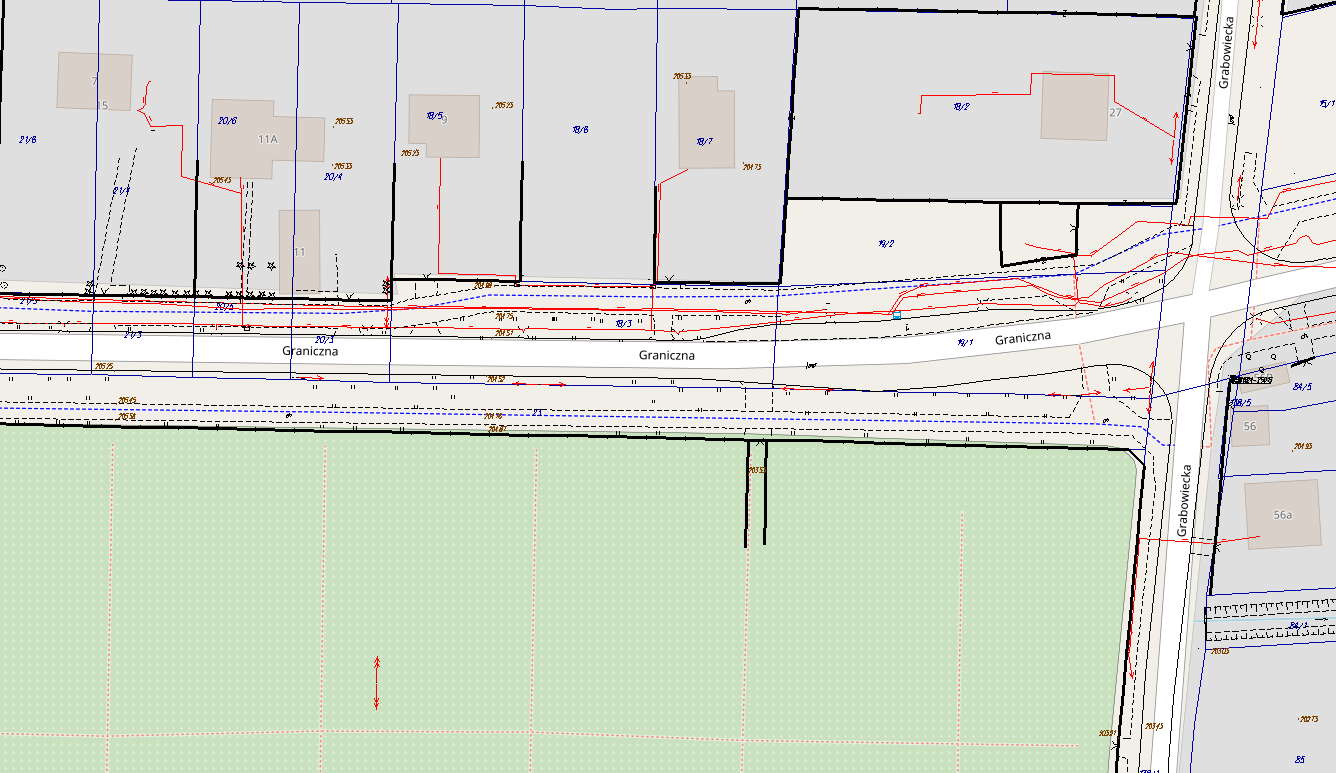 	-	słupy do likwidacjiMapa poglądowa nr 2 – os. Ogrody, parking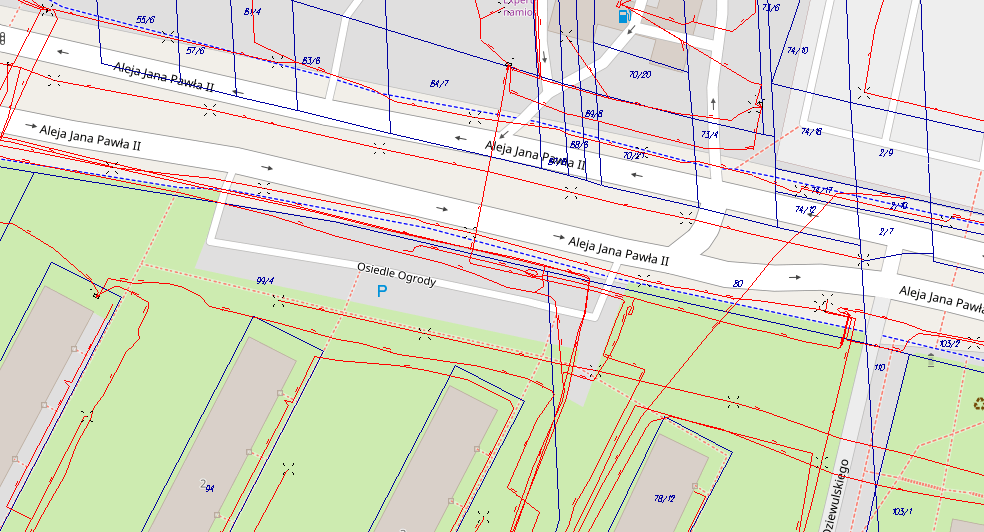 	-	słupy do likwidacji Mapa poglądowa nr 3 – os. Ogrody, blok 35/6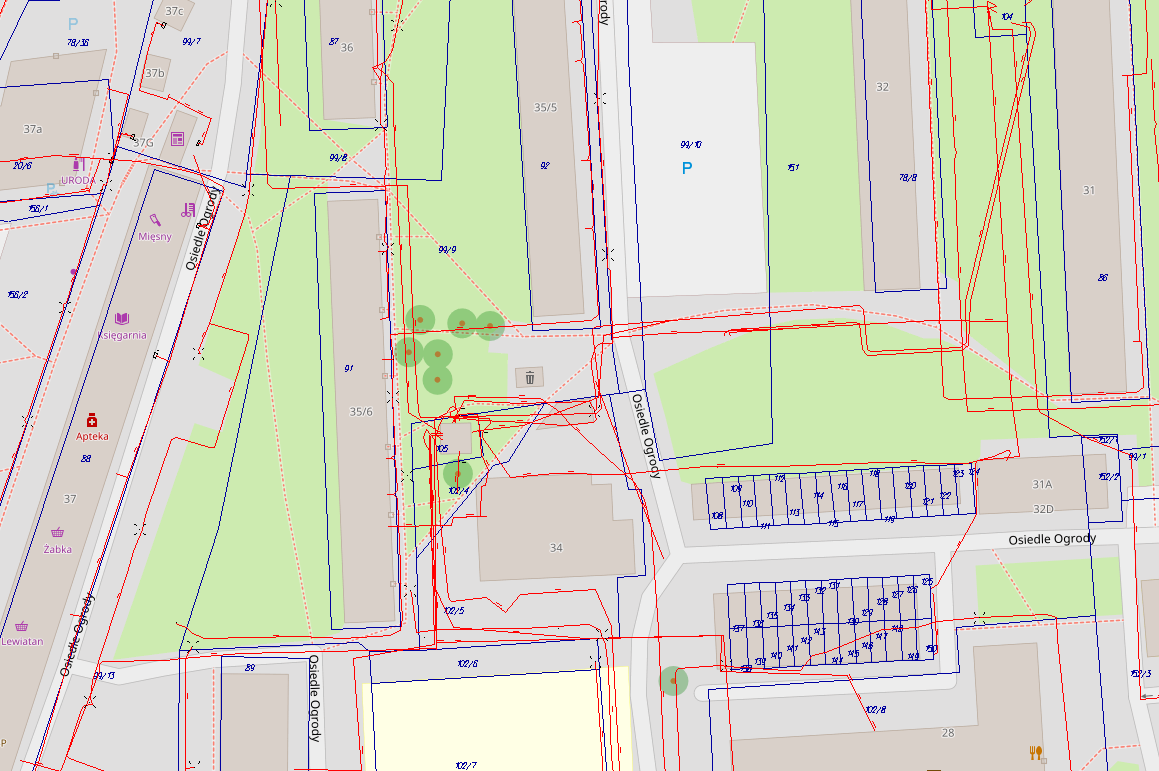 	- 	słupy do likwidacjiMapa poglądowa nr 4 – ul. Bałtowska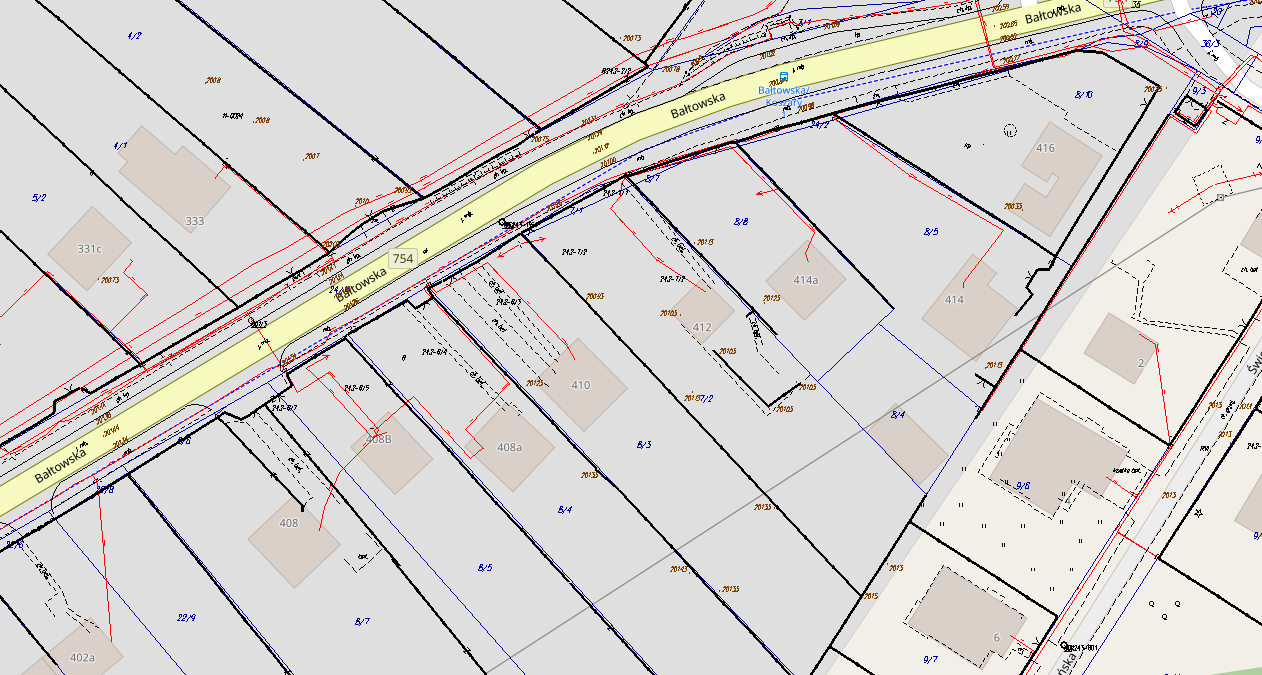 	- 	słupy do likwidacji 